UNIVERSIDAD TECNOLÓGICA DE LA REGIÓN NORTE DE GUERRERO 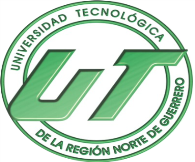 Técnico Superior Universitario en Tecnologías de la InformaciónIngeniería de Software IRÚBRICA DE EVALUACIÓN PARA “Diagramas UML”I.S.C. Luis Antonio Saucedo HernándezNombre del alumno:Nombre del alumno:Nombre del alumno:Nombre del alumno:Grupo:Cuatrimestre:CuartoCuartoCuartoCuartoPeriodo de Evaluación:Periodo de Evaluación:Sept-Dic 2018Sept-Dic 2018Fecha de Entrega:Fecha de Entrega:Fecha de Entrega:Unidad Temática:Unidad Temática:Unidad Temática:TerceraTerceraTerceraTemas a Evaluar:Temas a Evaluar:Diagramas UMLDiagramas UMLDiagramas UMLDiagramas UMLDiagramas UMLObjetivo:Objetivo:El alumno elaborará el modelado de desarrollo de software empleando UML para llevar a cabo el análisis y diseño del sistemaEl alumno elaborará el modelado de desarrollo de software empleando UML para llevar a cabo el análisis y diseño del sistemaEl alumno elaborará el modelado de desarrollo de software empleando UML para llevar a cabo el análisis y diseño del sistemaEl alumno elaborará el modelado de desarrollo de software empleando UML para llevar a cabo el análisis y diseño del sistemaEl alumno elaborará el modelado de desarrollo de software empleando UML para llevar a cabo el análisis y diseño del sistemaEl alumno elaborará el modelado de desarrollo de software empleando UML para llevar a cabo el análisis y diseño del sistemaEl alumno elaborará el modelado de desarrollo de software empleando UML para llevar a cabo el análisis y diseño del sistemaEl alumno elaborará el modelado de desarrollo de software empleando UML para llevar a cabo el análisis y diseño del sistemaEl alumno elaborará el modelado de desarrollo de software empleando UML para llevar a cabo el análisis y diseño del sistemaEl alumno elaborará el modelado de desarrollo de software empleando UML para llevar a cabo el análisis y diseño del sistemaEl alumno elaborará el modelado de desarrollo de software empleando UML para llevar a cabo el análisis y diseño del sistemaEspecificaciones de elaboración: Especificaciones de elaboración: Diseñar los diferentes Diagramas UML que describan el sistema Informático que se pretende desarrollar. Definir según sea el caso los siguientes diagramas:Clases | Casos de Uso | Actividad | Secuencia | Estados | Componentes | Despliegue Entregar cada Diagrama en formato de imagen(jpg, gif, png, etc).Se entregara en forma electrónica e impresa.La versión impresa será a COLORTodas las imágenes generadas de los diagramas deberán ir dentro de una carpeta con el nombre “Diagramas UML” y esta carpeta dentro de la carpeta que has creado con tu nombreDiseñar los diferentes Diagramas UML que describan el sistema Informático que se pretende desarrollar. Definir según sea el caso los siguientes diagramas:Clases | Casos de Uso | Actividad | Secuencia | Estados | Componentes | Despliegue Entregar cada Diagrama en formato de imagen(jpg, gif, png, etc).Se entregara en forma electrónica e impresa.La versión impresa será a COLORTodas las imágenes generadas de los diagramas deberán ir dentro de una carpeta con el nombre “Diagramas UML” y esta carpeta dentro de la carpeta que has creado con tu nombreDiseñar los diferentes Diagramas UML que describan el sistema Informático que se pretende desarrollar. Definir según sea el caso los siguientes diagramas:Clases | Casos de Uso | Actividad | Secuencia | Estados | Componentes | Despliegue Entregar cada Diagrama en formato de imagen(jpg, gif, png, etc).Se entregara en forma electrónica e impresa.La versión impresa será a COLORTodas las imágenes generadas de los diagramas deberán ir dentro de una carpeta con el nombre “Diagramas UML” y esta carpeta dentro de la carpeta que has creado con tu nombreDiseñar los diferentes Diagramas UML que describan el sistema Informático que se pretende desarrollar. Definir según sea el caso los siguientes diagramas:Clases | Casos de Uso | Actividad | Secuencia | Estados | Componentes | Despliegue Entregar cada Diagrama en formato de imagen(jpg, gif, png, etc).Se entregara en forma electrónica e impresa.La versión impresa será a COLORTodas las imágenes generadas de los diagramas deberán ir dentro de una carpeta con el nombre “Diagramas UML” y esta carpeta dentro de la carpeta que has creado con tu nombreDiseñar los diferentes Diagramas UML que describan el sistema Informático que se pretende desarrollar. Definir según sea el caso los siguientes diagramas:Clases | Casos de Uso | Actividad | Secuencia | Estados | Componentes | Despliegue Entregar cada Diagrama en formato de imagen(jpg, gif, png, etc).Se entregara en forma electrónica e impresa.La versión impresa será a COLORTodas las imágenes generadas de los diagramas deberán ir dentro de una carpeta con el nombre “Diagramas UML” y esta carpeta dentro de la carpeta que has creado con tu nombreDiseñar los diferentes Diagramas UML que describan el sistema Informático que se pretende desarrollar. Definir según sea el caso los siguientes diagramas:Clases | Casos de Uso | Actividad | Secuencia | Estados | Componentes | Despliegue Entregar cada Diagrama en formato de imagen(jpg, gif, png, etc).Se entregara en forma electrónica e impresa.La versión impresa será a COLORTodas las imágenes generadas de los diagramas deberán ir dentro de una carpeta con el nombre “Diagramas UML” y esta carpeta dentro de la carpeta que has creado con tu nombreDiseñar los diferentes Diagramas UML que describan el sistema Informático que se pretende desarrollar. Definir según sea el caso los siguientes diagramas:Clases | Casos de Uso | Actividad | Secuencia | Estados | Componentes | Despliegue Entregar cada Diagrama en formato de imagen(jpg, gif, png, etc).Se entregara en forma electrónica e impresa.La versión impresa será a COLORTodas las imágenes generadas de los diagramas deberán ir dentro de una carpeta con el nombre “Diagramas UML” y esta carpeta dentro de la carpeta que has creado con tu nombreDiseñar los diferentes Diagramas UML que describan el sistema Informático que se pretende desarrollar. Definir según sea el caso los siguientes diagramas:Clases | Casos de Uso | Actividad | Secuencia | Estados | Componentes | Despliegue Entregar cada Diagrama en formato de imagen(jpg, gif, png, etc).Se entregara en forma electrónica e impresa.La versión impresa será a COLORTodas las imágenes generadas de los diagramas deberán ir dentro de una carpeta con el nombre “Diagramas UML” y esta carpeta dentro de la carpeta que has creado con tu nombreDiseñar los diferentes Diagramas UML que describan el sistema Informático que se pretende desarrollar. Definir según sea el caso los siguientes diagramas:Clases | Casos de Uso | Actividad | Secuencia | Estados | Componentes | Despliegue Entregar cada Diagrama en formato de imagen(jpg, gif, png, etc).Se entregara en forma electrónica e impresa.La versión impresa será a COLORTodas las imágenes generadas de los diagramas deberán ir dentro de una carpeta con el nombre “Diagramas UML” y esta carpeta dentro de la carpeta que has creado con tu nombreDiseñar los diferentes Diagramas UML que describan el sistema Informático que se pretende desarrollar. Definir según sea el caso los siguientes diagramas:Clases | Casos de Uso | Actividad | Secuencia | Estados | Componentes | Despliegue Entregar cada Diagrama en formato de imagen(jpg, gif, png, etc).Se entregara en forma electrónica e impresa.La versión impresa será a COLORTodas las imágenes generadas de los diagramas deberán ir dentro de una carpeta con el nombre “Diagramas UML” y esta carpeta dentro de la carpeta que has creado con tu nombreDiseñar los diferentes Diagramas UML que describan el sistema Informático que se pretende desarrollar. Definir según sea el caso los siguientes diagramas:Clases | Casos de Uso | Actividad | Secuencia | Estados | Componentes | Despliegue Entregar cada Diagrama en formato de imagen(jpg, gif, png, etc).Se entregara en forma electrónica e impresa.La versión impresa será a COLORTodas las imágenes generadas de los diagramas deberán ir dentro de una carpeta con el nombre “Diagramas UML” y esta carpeta dentro de la carpeta que has creado con tu nombreASPECTOS A EVALUARAUTÓNOMO(10)DESTACADO(9)SATISFACTORIO(8)NO ACREDITADO(0)VALOR OBTENIDOCasos de Uso(20%)TODOS los Casos de Uso definen Claramente TODAS las actividades que desarrolla el proyecto concluido.Los Actores reflejan claramente quien ejecuta cada actividad del CdUTODOS los Casos de Uso definen Satisfactoriamente TODAS las actividades que desarrolla el proyecto concluido.Los Actores reflejan claramente quien ejecuta cada actividad del CdUTODOS los Casos de Uso definen Satisfactoriamente ALGUNAS de las actividades que desarrolla el proyecto concluido.Los Actores reflejan Satisfactoriamente quien ejecuta cada actividad del CdULos casos de Uso no son aplicables al objeto del sistema a desarrollarDiagrama de Actividad(20%)El diagrama muestra Claramente el comportamiento de la actividad.Se diseñaron TODAS las actividades que automatizará el sistema una vez concluidoEl diagrama muestra Satisfactoriamente el comportamiento de la actividad.Se diseñaron TODAS las actividades que automatizará el sistema una vez concluidoEl diagrama muestra Satisfactoriamente el comportamiento de la actividad.Se diseñaron ALGUNAS de las actividades que automatizará el sistema una vez concluidoNo hay relación entre las actividades diseñadas con el objetivo del sistema a desarrollarDiagrama de componentes(20%)Se muestran TODOS los archivos que componen el sistema a desarrollar.Se detalla el uso de archivos binarios(gif,jpg,pdf,mp3, etc).Se muestra una Clara relación entre los componentesHace falta un componente que conforma el sistema a desarrollar.Se detalla el uso de archivos binarios(gif,jpg,pdf,mp3, etc).Se muestra una Clara relación entre los componentesHace falta uno o más componentes que conforman el sistema a desarrollar.NO se detalla el uso de archivos binarios(gif,jpg,pdf,mp3, etc).NO se muestra una Clara relación entre los componentesLos componentes diseñados no coinciden con los archivos y demás elementos del sistema a desarrollarDiagrama de Despliegue(20%)Se muestra la información de Software y  Hardware de TODOS los nodos que conformarán el sistema a desarrollar.Del Software se muestra:Sistema Operativo(nombre y Bitraje).SGBD(nombre, versión, plataforma).Ej. MySQL 5.7 32bitsServidor Web(nombre, version, plataforma)Direccionamiento de redDel Hardware se muestra:Nombre del equipo/modeloProcesador.RAM.Despliegue de la red si es el casoSe muestra la información de Software y  Hardware, Hace falta UN elemento en el SW o el HW de los nodos que conformarán el sistema a desarrollar.Del Software se muestra:Sistema Operativo(nombre y Bitraje).SGBD(nombre, versión, plataforma).Ej. MySQL 5.7 32bitsServidor Web(nombre, version, plataforma)Direccionamiento de redDel Hardware se muestra:Nombre del equipo/modeloProcesador.RAM.Despliegue de la red si es el casoSe muestra la información de Software y  Hardware, Hacen falta DOS o más elementos en el SW o el HW de los nodos que conformarán el sistema a desarrollar.Del Software se muestra:Sistema Operativo(nombre y Bitraje).SGBD(nombre, versión, plataforma).Ej. MySQL 5.7 32bitsServidor Web(nombre, version, plataforma)Direccionamiento de redDel Hardware se muestra:Nombre del equipo/modeloProcesador.RAM.Despliegue de la red si es el casoNo se muestran claramente los elementos que conformarán el sistema a desarrollar,Ortografía(5%)No se cometen errores de gramática u ortografía que distraigan al lector del contenido. Comete de 1-3 errores de gramática u ortografía lo que distrae al lector del contenido. Comete de 4-6 errores de gramática u ortografía que distraen al lector del contenido. Comete más de 6 errores de gramática u ortografía que distraen al lector del contenido.Bibliografía(5%)Todas las fuentes usadas para las citas y para los hechos son verificables y citadas correctamenteTodas las fuentes usadas para las citas y los hechos son verificables y la mayoría son citadas correctamente. La mayor parte de las fuentes usadas para las citas y los hechos son verificables y citados correctamente. Muchas fuentes usadas para las citas y los hechos son menos que creíbles (sospechosas) y/o no están citadas correctamente. Total Obtenido